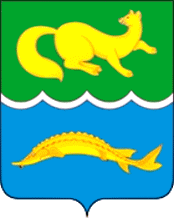 АДМИНИСТРАЦИЯ ВОРОГОВСКОГО СЕЛЬСОВЕТАТУРУХАНСКОГО РАЙОНА КРАСНОЯРСКОГО КРАЯПОСТАНОВЛЕНИЕО признании утратившим силу Постановления администрации Вороговского сельсовета Туруханского района Красноярского края от 25.07.2013г. № 49-п «Об определении размера вреда, причиняемого транспортными средствами, осуществляющими перевозки тяжеловесных грузов, при движении таких транспортных средств по автомобильным дорогам общего пользования местного значения муниципального образования Вороговский сельсовет»На основании положений статьи 11 Федерального закона 08.11.2007 № 257-ФЗ «Об автомобильных дорогах и о дорожной деятельности в Российской Федерации и о внесении изменений в отдельные законодательные акты Российской Федерации» в соответствии со статьями 20, 34 Устава Вороговского сельсовета ПОСТАНОВЛЯЮ:Признать утратившим силу Постановления администрации Вороговского сельсовета Туруханского района Красноярского края от 25.07.2013г. № 49-п «Об определении размера вреда, причиняемого транспортными средствами, осуществляющими перевозки тяжеловесных грузов, при движении таких транспортных средств по автомобильным дорогам общего пользования местного значения муниципального образования Вороговский сельсовет».Контроль за исполнением настоящего постановления возложить                     на заместителя главы.Настоящий муниципальный правовой акт вступает в силу в день, следующий за днем его официального опубликования в газете «Вороговский Вестник» и на официальном сайте администрации Вороговского сельсовета.Глава Вороговского сельсовета                         	             	Гаврюшенко В.В. 18.12.2023г.с. Ворогово№ 61-п(место принятия)